CHC2P Trench Letter Assignment	During the First World War, soldiers faced many challenges.  Surviving the trenches was one of those challenges.  For many of these soldiers, letter writing became a coping mechanism.  Usually soldiers found comfort through writing to their family and friends.  Through writing letters to their loved ones, soldiers were able to temporarily forget about the harsh realities of trench life and open up about their worries, fears, and hopes.  Your task: You will write a trench letter from the perspective of a Canadian soldier from WW1.  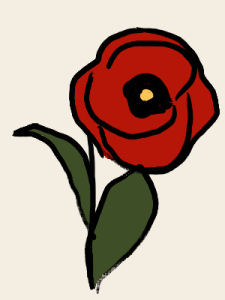 Steps to success:Step 1: Read and respond to the article, WW1 Trench Warfare.Step 2:Visit the Canadian War Museum’s website and play the trench simulation game, “Over the Top.”Here is the link to the website: http://www.warmuseum.ca/overthetop/game/Consider making some notes while you play the game so you can get a better sense of what life was like in the trenches.Step 3:Read some examples of real trench letters.Step 4:Write a trench letter from the perspective of a Canadian soldier.  Make sure you include the following:A date (during WW1)A salutation/greeting to someone specific (ex. “Dear Mom and Dad..”)A min. of 300 words, describing what life is like in the trenchesYour letter should be single spaced and typed or neatly hand writtenUse a min. of 9 key words from the trench vocab sheet as you describe life in the trenchesCHC2P Rubric for Trench LetterDescriptive feedback:Level 1Level 2Level 3Level 4Knowledge & Understanding-demonstrates a limited understanding of trench life-demonstrates some understanding of trench life-demonstrates a considerable understanding of trench life-demonstrates a thorough understanding of trench lifeThinking & Inquiry-uses creative thinking skills with limited effectiveness-uses creative thinking skills with some effectiveness-uses creative thinking skills with considerable effectiveness-uses creative thinking skills with a high degree of effectivenessCommunication-uses proper spelling, grammar, and punctuation with limited effectiveness-uses proper spelling, grammar, and punctuation with some effectiveness-uses proper spelling, grammar, and punctuation with considerable effectiveness-uses proper spelling, grammar, and punctuation with a high degree of effectivenessApplication-applies 4 or less of the key words from the trench vocab sheet to his or her letter-applies 5-6 of the key words from the trench vocab sheet to his or her letter-applies 7-8 of the key words from the trench vocab sheet to his or her letter-applies 9 or more of the key words from the trench vocab sheet to his or her letter